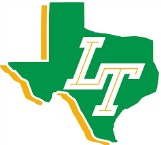 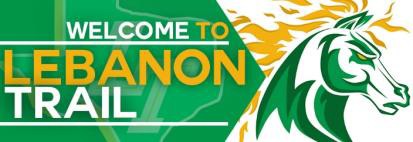 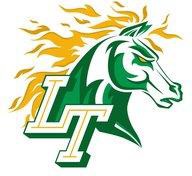 2023 MEMBERSHIP INFORMATIONCLICK HERE to join using the webPlease join and be part of the Trailblazer Touchdown Club for the 2023 football season.Your investment as a member of the Trailblazer Touchdown Club helps in providing the following for the Trailblazer players:Overall support and awareness of the Trailblazer Football Program;Financing for programs and the needs outside of traditional budgets and funding which includes the following: Game Day Programs, Trailblazer Tunnel, Field House Signage, Pictures, Booster Events, etc.;Promote friendship and team spirit among parents/families; andProvide a fun and rewarding experience for all.2023 GOALS:-Senior Scholarship Program - For our boys and all future Trail Blazer football players.Signage - Additional Field House signage and Trail Blazer branding throughout the football facilities.SUCCESS:Reached 2022 Goals! Awarded 6 scholarships! Remember...You must be a member of the booster club all  years at LTHS to be eligible for the scholarship. Thank you for your SUPPORT!Please pay the membership fee and complete the information below. Feel free to email questions to  trailblazertouchdownclub@gmail.comscanned copy of this form to trailblazertouchdownclub@gmail.com CLICK HERE to join using the web________	$75.00 – Trail Blazer Special!!! Must Pay by October 31, 2023.Family Membership (Rally Towel and a Car Window Decal).Name (how listed John & Jane Doe) _______________________________________________________________________________ Mobile Phone Number___________________________________Email________________________________________________________Player(s) Name	 2023 Grade/Class  Senior | Junior | Sophomore | FreshmenForm of payment: ___________ check___________ cash	credit cardMake checks payable to Trailblazer Touchdown Club and mail to: Lebanon Trail High School c/o Trailblazer Touchdown Club 5151 Ohio DriveFrisco, Texas 75035YOUR SUPPORT IS GREATLY APPRECIATED!www.lthsfootball.com 